sz. melléklet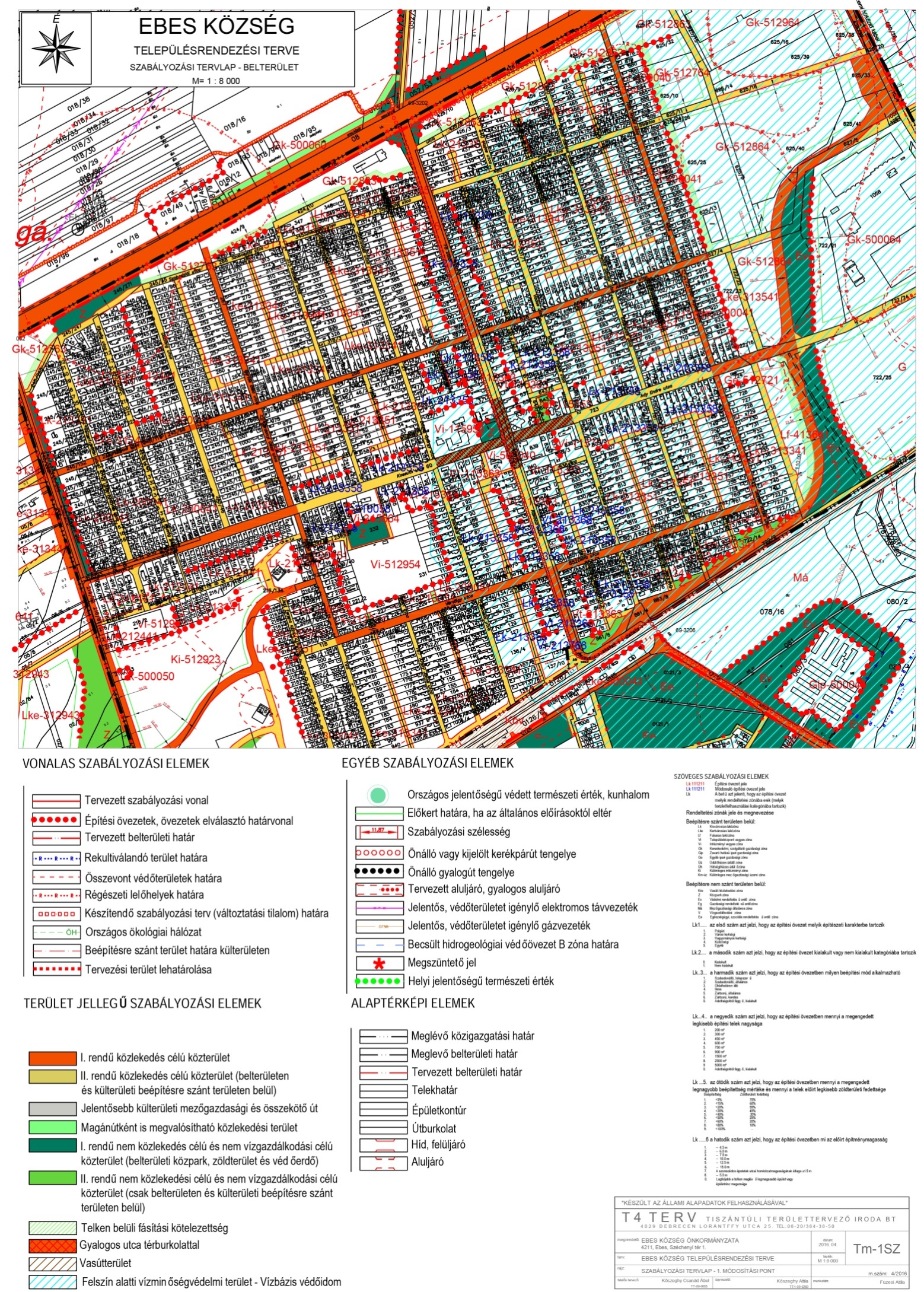 